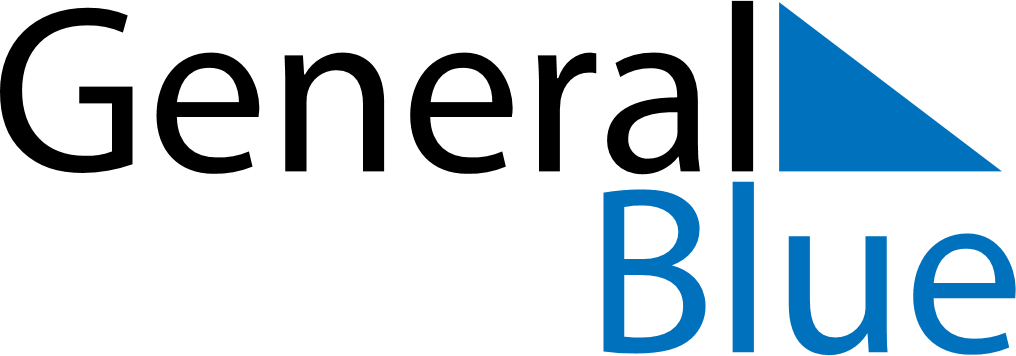 2018 – Q2Kosovo  2018 – Q2Kosovo  2018 – Q2Kosovo  2018 – Q2Kosovo  2018 – Q2Kosovo  AprilAprilAprilAprilAprilAprilAprilMondayTuesdayWednesdayThursdayFridaySaturdaySunday123456789101112131415161718192021222324252627282930MayMayMayMayMayMayMayMondayTuesdayWednesdayThursdayFridaySaturdaySunday12345678910111213141516171819202122232425262728293031JuneJuneJuneJuneJuneJuneJuneMondayTuesdayWednesdayThursdayFridaySaturdaySunday123456789101112131415161718192021222324252627282930Apr 1: Easter SundayApr 8: Orthodox EasterApr 9: Constitution DayMay 1: Labour DayMay 9: Europe DayJun 15: End of Ramadan (Eid al-Fitr)